Step Up 2018 for 2019 IdeasWelcome and IntroductionsCircle time sentence finishersMy name is … and I eat …My name is … and I don’t eat ...I am … years old and my birthday month is …Circle time silent statementsChange places if you’re in Grade 3Change places if you’re in Grade 4Change places if you’re in Red sports teamChange places if you’re in Green sports teamChange places if you’re in Blue sports teamChange places if you’re in Gold sports team		Cat person or dog person.  Change places if you’re a cat person.Change places if you’re a dog personChange places if you like to drawChange places if you like sportChange places if you like readingChange places if you like computersChange places if you like mathsChange places if you like musicTalking about our classroom for next yearWhere it will bePowerpoint: Classroom Rights and Responsibilities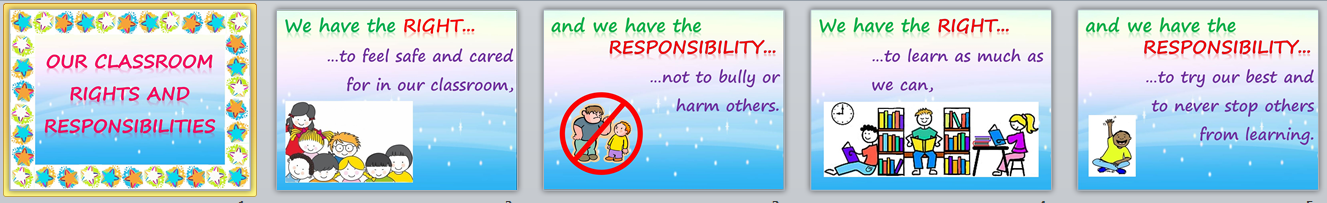 Activity:  What makes a great classroom?Show teacher samples and explain task.Show how ideas sheet can be used to get started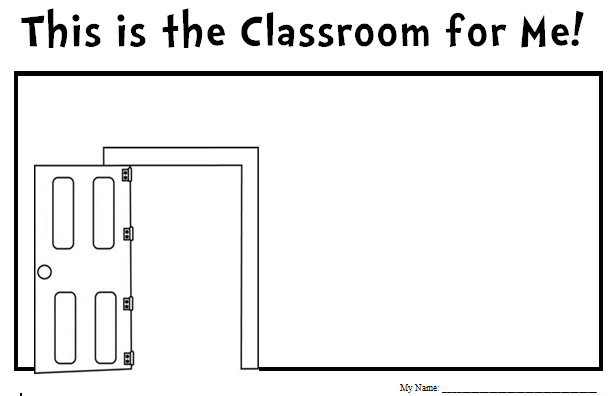 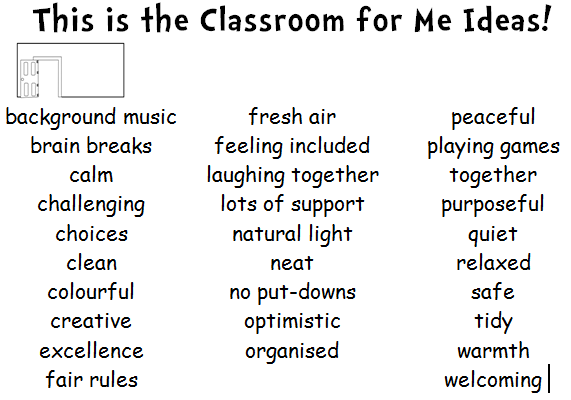 Name label colouring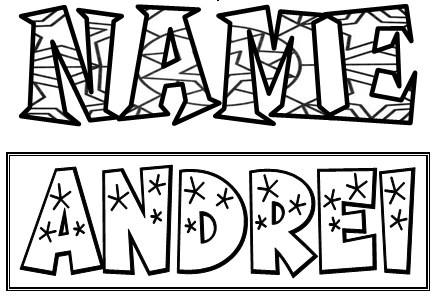 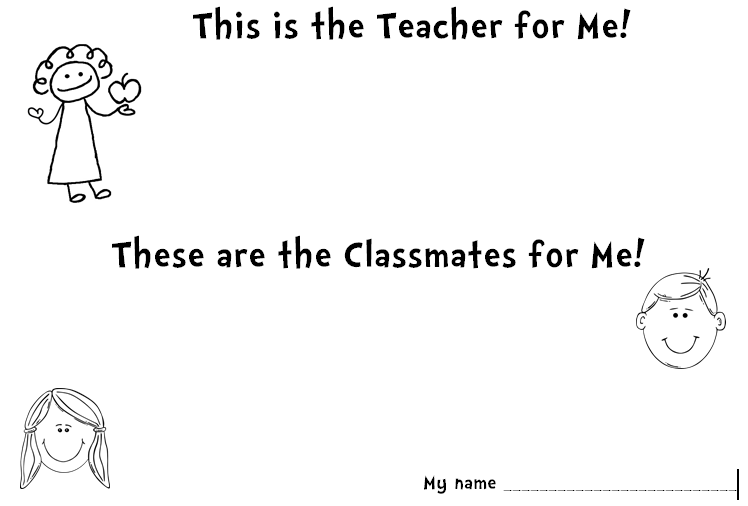 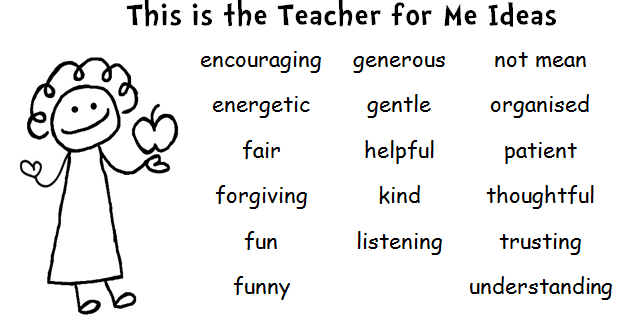 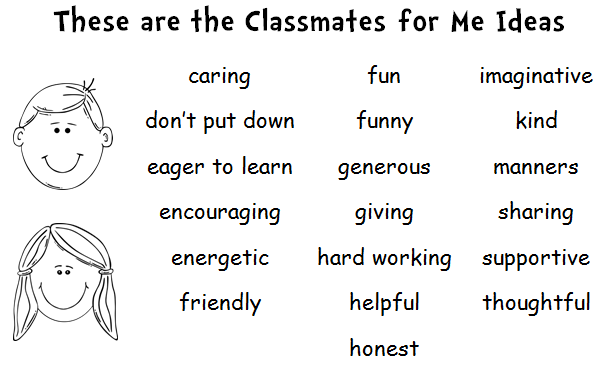 